Уважаемая Анна Николаевна!В соответствии с Порядком осуществления выплат стимулирующего характера руководителям областных государственных учреждений, функции           и полномочия учредителя которых осуществляет департамент по труду и занятости населения правительства Еврейской автономной области, утвержденным приказом управления трудовой занятости населения правительства Еврейской автономной области от 16 мая 2018 года № 51 ОГБУ «Центр условий и охраны труда» сообщает о выполнении показателей деятельности учреждения в период с 2 мая по 31 мая 2023г.1. Основная деятельность.        1.1. Получен доход в сумме 729009,76 руб., в том числе:- доходы от приносящей доход деятельности – 429820,00 руб.;- субсидия на выполнение государственного задания – 299189,76 руб. 1.2. Выполнение государственного задания.1.2.1. Услуга «Подготовка работников по охране труда»: обучено:а) по охране труда:программа «Обучение по общим вопросам охраны труда и функционирования системы управления охраной труда» (А) – 15 чел.;программа «Обучение безопасным методам и приемам выполнения работ при воздействии вредных и (или) опасных производственных факторов, идентифицированных в рамках СОУТ и ОПР» (Б) – 11 чел.б) по оказанию первой помощи пострадавшим – 10 чел. 1.2.2. Услуга «Осуществление функций службы охраны труда или специалиста по охране труда у работодателей с численностью работников до 50 человек» оказана пяти муниципальным учреждениям:- МБДОУ «Детский сад № 49»,- Администрация Полевского сельского поселения Октябрьского муниципального района Еврейской автономной области,- МКУ «Поселенческий центр культуры и досуга» муниципального образования «Полевское сельское поселение» Октябрьского муниципального района Еврейской автономной области,- МКОУ «Основная общеобразовательная школа села Полевое»,- МКДОУ «Детский сад села Полевое».При оказании услуги проведена следующая работа:- осуществлен осмотр рабочих мест на предмет состояния условий труда и проведен аудит состояния документации по охране труда в учреждении,- подготовлена документация по трудоохранной деятельности,- организовано проведение «Дня охраны труда», инструктажа по электробезопасности.1.2.3. Услуга «Осуществление мероприятий по обеспечению государственного управления охраной труда».Осуществлялось оказание методической помощи работодателям по вопросам распространения и внедрения передового опыта работы в области охраны труда, внедрения в организациях программ «нулевого травматизма», вовлечения работников в соблюдение обеспечения безопасных условий труда. Указанную помощь получили: Администрация Полевского сельского поселения Октябрьского муниципального района Еврейской автономной области, МКУ «Поселенческий центр культуры и досуга» муниципального образования «Полевское сельское поселение» Октябрьского муниципального района Еврейской автономной области, МКОУ «Основная общеобразовательная школа села Полевое», МКДОУ «Детский сад села Полевое», МБДОУ «Детский сад № 49».Проводилось информирование работодателей о проведении аудитов безопасности в рамках системы управления охраной труда и проведения оценки профессиональных рисков: МБОУ «Средняя общеобразовательная школа села Дубового», МКОУ «Основная общеобразовательная школа села Полевое», МКДОУ «Детский сад села Полевое».1.3. Отсутствуют обоснованные жалобы на действия (бездействие) должностных лиц Центра, а также принимаемые ими решения при предоставлении услуг учреждением, в том числе на качество обучения, сроки отчетности, отсутствие претензий потребителей услуг, замечаний департамента по труду и занятости населения правительства ЕАО.1.4. В рамках осуществления основной деятельности в отчетном периоде проведена следующая работа.1.4.1. В период с 2 мая по 31 мая 2023 года проведены обучения и проверка знаний по следующим направлениям:а) обучение по охране труда:- «Обучение по общим вопросам охраны труда и функционирования системы управления охраной труда» (А)  – 39 чел.,- «Обучение безопасным методам и приемам выполнения работ при воздействии вредных и (или) опасных производственных факторов, идентифицированных в рамках СОУТ и ОПР» (Б) – 44 чел.;- «Обучение безопасным методам и приемам выполнения работ повышенной опасности, к которым предъявляются дополнительные требования в соответствии с нормативными правовыми актами, содержащими государственные нормативные требования охраны труда» (В)  - 22 чел.; -  «Обучение по использованию (применению) СИЗ» – 29 чел.;б) обучение по пожарной безопасности – 41 чел.;в) обучение по программам «Обучение работников приемам оказания первой помощи пострадавшим на производстве» – 61 чел.;г) повышение квалификации «Рабочий люльки, находящийся на подъемнике (вышке)» - 4 чел.;д) профессиональное обучение по профессии «Лифтер» - 1 чел.;е) профессиональное обучение по профессии «Стропальщик» - 4 чел.;з) профессиональная переподготовка по программе «Техносферная безопасность» - 1 чел.Осуществлялась подготовка к проведению обучений в июне 2023 года (сбор заявок, заключение договоров и т.д.).1.4.2. Проводилось консультирование работников и работодателей по вопросам осуществления трудоохранной деятельности (в том числе по организации проведения обучения по охране труда, оформления документации по охране труда, оценки профессиональных рисков, медицинских осмотров работников и др.). Консультации получили 18 представителей различных организаций.1.4.3. В целях доступности обращения граждан к властям региона (в том числе государственным учреждениям) сотрудниками Центра ежедневно осуществлялось размещение информации по различным вопросам охраны труда в основных соцсетях: «ВКонтакте», «Телеграмм» и «Одноклассники».2. Финансово-экономическая деятельность и финансовая дисциплина.2.1. ОГБУ «Центр условий и охраны труда» представлены в департамент по труду и занятости населения правительства области:- план работы учреждения на июнь 2023 года,- отчет о работе Центра за май 2023 года,- различные информации и отчетные формы, отражающие финансово-экономическую деятельность учреждения.2.2. По состоянию на 01.06.2023 в учреждении отсутствует просроченная кредиторская задолженность. 3. Показатели эффективности использования областного государственного имущества.3.1. Плановое значение показателя по расходам учреждения на восстановление основных средств за счет оказания платных услуг (выполнения работ), установленного Планом финансово-хозяйственной деятельности учреждения на текущий календарный год, составляет 30000,00 руб. (или 2500,00 руб. в месяц). 3.2. В мае 2023 года расходы на приобретение основных средств не осуществлялись. Доклад о выполнении показателей эффективности деятельности учреждения (руководителя) областного государственного бюджетного учреждения «Центр условий и охраны труда» за май 2023 года прилагается.Приложение: на 2 л. в 1 экз.Руководитель                                                         	  Л.О. НикитенкоГлавный бухгалтер                                                                 Е.А. Фалинская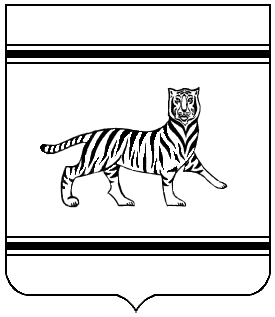 ДЕПАРТАМЕНТ ПО  ТРУДУ И ЗАНЯТОСТИ НАСЕЛЕНИЯПРАВИТЕЛЬСТВАЕВРЕЙСКОЙ АВТОНОМНОЙ              ОБЛАСТИОбластное государственное    бюджетное учреждение«Центр условий и охраны труда»(ОГБУ «Центр условий и охраны труда»)Ленина ул., 15, г. Биробиджан, 679000тел.: (42622) 72-4-73, факс: (42622) 2-60-30E-mail: cuot@post.eao.ruОКПО 95355711, ОГРН 1077901006061      ИНН/КПП 7901531673/79010100101.06.2023 №  03-11/107На № _______ от _________Заместителю начальника департамента – начальнику отдела финансов и контроля департамента по труду и занятости населения правительства Еврейской автономной областиГириной А.Н. 60-летия СССР пр-т, д.24, корп.1г. Биробиджан, 679016